                                                                          Vážení rodičia.Zápis detí do materskej školy pre školský rok 2024/2025 sa uskutoční  07.05.2024 od 12.00-16.00 v budove materskej školy./ trieda na prízemí/. Na zápis je potrebné  prísť s dieťaťom a priniesť rodný list dieťaťa. Deti , ktoré doposiaľ nenavštevovali MŠ  a do 31.08.2024 dovŕšia vek 5 rokov majú zo zákona č.245/2008 Z.z. /školský zákon/, predprimárne vzdelávanie povinné.                                                         ZRŠ pre MŠ  Zuzana Hadbavná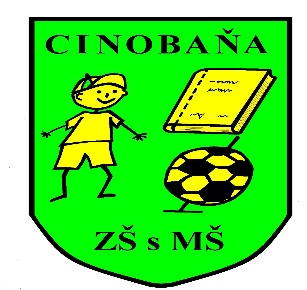 